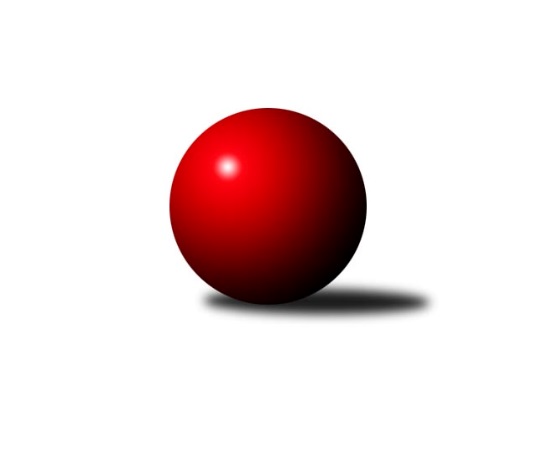 Č.2Ročník 2009/2010	14.9.2009Nejlepšího výkonu v tomto kole: 1723 dosáhlo družstvo: KK Jiskra Rýmařov ˝B˝Meziokresní přebor-Bruntál, Opava  2009/2010Výsledky 2. kolaSouhrnný přehled výsledků:TJ Kovohutě Břidličná ˝D˝	- TJ Sokol Chvalíkovice ˝B˝	6:4	1601:1591		14.9.TJ Světlá Hora ˝B˝	- TJ Opava ˝F˝	10:0	1553:1308		14.9.TJ Horní Benešov ˝F˝	- KK PEPINO Bruntál	2:8	1430:1572		14.9.KK Minerva Opava ˝C˝	- TJ Opava ˝E˝	6:4	1556:1555		14.9.TJ  Krnov ˝C˝	- TJ Světlá Hora ˝A˝	6:4	1581:1548		14.9.KK Jiskra Rýmařov ˝B˝	- TJ Kovohutě Břidličná ˝C˝	6:4	1723:1684		14.9.RSKK Raciborz	- TJ Horní Benešov ˝D˝	8:2	1485:1429		14.9.Tabulka družstev:	1.	KK PEPINO Bruntál	2	2	0	0	16 : 4 	 	 1553	4	2.	TJ Kovohutě Břidličná ˝D˝	2	2	0	0	14 : 6 	 	 1635	4	3.	TJ  Krnov ˝C˝	2	2	0	0	14 : 6 	 	 1580	4	4.	TJ Sokol Chvalíkovice ˝B˝	2	1	0	1	12 : 8 	 	 1610	2	5.	TJ Světlá Hora ˝A˝	2	1	0	1	12 : 8 	 	 1495	2	6.	TJ Světlá Hora ˝B˝	2	1	0	1	12 : 8 	 	 1482	2	7.	KK Jiskra Rýmařov ˝B˝	1	1	0	0	6 : 4 	 	 1723	2	8.	TJ Opava ˝E˝	2	1	0	1	11 : 9 	 	 1553	2	9.	KK Minerva Opava ˝C˝	2	1	0	1	10 : 10 	 	 1529	2	10.	RSKK Raciborz	2	1	0	1	10 : 10 	 	 1432	2	11.	TJ Horní Benešov ˝D˝	2	1	0	1	8 : 12 	 	 1518	2	12.	TJ Jiskra Rýmařov ˝C˝	1	0	0	1	2 : 8 	 	 1584	0	13.	TJ Kovohutě Břidličná ˝C˝	2	0	0	2	6 : 14 	 	 1604	0	14.	TJ Horní Benešov ˝F˝	2	0	0	2	5 : 15 	 	 1436	0	15.	TJ Opava ˝F˝	2	0	0	2	2 : 18 	 	 1437	0Podrobné výsledky kola:	 TJ Kovohutě Břidličná ˝D˝	1601	6:4	1591	TJ Sokol Chvalíkovice ˝B˝	Pavel Vládek	 	 189 	 196 		385 	 2:0 	 372 	 	184 	 188		Antonín Hendrych	Jaroslav Doseděl	 	 210 	 194 		404 	 0:2 	 421 	 	197 	 224		Marek Hynar	Ota Pidima	 	 199 	 229 		428 	 2:0 	 407 	 	188 	 219		Radek Hendrych	František Pončík	 	 194 	 190 		384 	 0:2 	 391 	 	194 	 197		Roman Beinhauerrozhodčí: Nejlepší výkon utkání: 428 - Ota Pidima	 TJ Světlá Hora ˝B˝	1553	10:0	1308	TJ Opava ˝F˝	Josef Provaz	 	 181 	 185 		366 	 2:0 	 307 	 	147 	 160		Karel Michalka	Josef Matušek	 	 204 	 173 		377 	 2:0 	 334 	 	159 	 175		Jiří Novák	Pavel Přikryl	 	 189 	 200 		389 	 2:0 	 330 	 	149 	 181		Vladislav Kobelár	Petr Domčík	 	 201 	 220 		421 	 2:0 	 337 	 	175 	 162		Vilibald Markerrozhodčí: Nejlepší výkon utkání: 421 - Petr Domčík	 TJ Horní Benešov ˝F˝	1430	2:8	1572	KK PEPINO Bruntál	Daniel Košík	 	 188 	 155 		343 	 0:2 	 417 	 	192 	 225		Lukáš Janalík	Patricie Šrámková	 	 187 	 166 		353 	 0:2 	 408 	 	225 	 183		Tomáš Janalík	Kateřina Kocourková	 	 180 	 200 		380 	 2:0 	 360 	 	201 	 159		Milan Milián	Jana Branišová	 	 189 	 165 		354 	 0:2 	 387 	 	180 	 207		Josef Novotnýrozhodčí: Nejlepší výkon utkání: 417 - Lukáš Janalík	 KK Minerva Opava ˝C˝	1556	6:4	1555	TJ Opava ˝E˝	Lubomír Bičík	 	 198 	 194 		392 	 0:2 	 394 	 	182 	 212		Josef Klapetek	Marta Andrejčáková	 	 175 	 175 		350 	 0:2 	 385 	 	190 	 195		Pavla Hendrychová	Martin Chalupa	 	 225 	 180 		405 	 2:0 	 379 	 	179 	 200		Jaromír Hendrych *1	Jan Strnadel	 	 209 	 200 		409 	 2:0 	 397 	 	190 	 207		Miroslava Hendrychovározhodčí: střídání: *1 od 50. hodu Pavel JašekNejlepší výkon utkání: 409 - Jan Strnadel	 TJ  Krnov ˝C˝	1581	6:4	1548	TJ Světlá Hora ˝A˝	Jaromír Čech	 	 189 	 208 		397 	 0:2 	 404 	 	206 	 198		František Ocelák	Petr Daranský	 	 206 	 188 		394 	 2:0 	 367 	 	194 	 173		Pavel Dvořák	Vladislava Kubáčová	 	 200 	 184 		384 	 0:2 	 400 	 	209 	 191		Jan Přikryl	Jaroslav Lakomý	 	 198 	 208 		406 	 2:0 	 377 	 	177 	 200		Zdenek Hudecrozhodčí: Nejlepší výkon utkání: 406 - Jaroslav Lakomý	 KK Jiskra Rýmařov ˝B˝	1723	6:4	1684	TJ Kovohutě Břidličná ˝C˝	Michal Ihnát	 	 192 	 209 		401 	 0:2 	 435 	 	229 	 206		Jaroslav Zelinka	Martin Mikeska	 	 204 	 225 		429 	 0:2 	 435 	 	211 	 224		Anna Dosedělová	Štěpán Charník	 	 203 	 230 		433 	 2:0 	 413 	 	212 	 201		Lubomír Khýr	Miloslav Slouka	 	 233 	 227 		460 	 2:0 	 401 	 	178 	 223		Pavel Veselkarozhodčí: Nejlepší výkon utkání: 460 - Miloslav Slouka	 RSKK Raciborz	1485	8:2	1429	TJ Horní Benešov ˝D˝	Cezary Koczorski	 	 172 	 209 		381 	 2:0 	 333 	 	170 	 163		Jindřich Dankovič	Magdalena Soroka	 	 146 	 120 		266 	 0:2 	 371 	 	186 	 185		Zdeňka Habartová	Maciej Basista	 	 209 	 216 		425 	 2:0 	 330 	 	164 	 166		Jan Kriwenky	Mariusz Gierczak	 	 193 	 220 		413 	 2:0 	 395 	 	197 	 198		Miloslav  Petrůrozhodčí: Nejlepší výkon utkání: 425 - Maciej BasistaPořadí jednotlivců:	jméno hráče	družstvo	celkem	plné	dorážka	chyby	poměr kuž.	Maximum	1.	Miloslav Slouka 	KK Jiskra Rýmařov ˝B˝	460.00	292.0	168.0	1.0	1/1	(460)	2.	Štěpán Charník 	KK Jiskra Rýmařov ˝B˝	433.00	318.0	115.0	10.0	1/1	(433)	3.	Martin Mikeska 	KK Jiskra Rýmařov ˝B˝	429.00	300.0	129.0	8.0	1/1	(429)	4.	Jaroslav Zelinka 	TJ Kovohutě Břidličná ˝C˝	425.50	295.5	130.0	9.5	2/2	(435)	5.	Lukáš Janalík 	KK PEPINO Bruntál	420.00	289.5	130.5	6.0	2/2	(423)	6.	Ota Pidima 	TJ Kovohutě Břidličná ˝D˝	419.50	297.0	122.5	5.5	2/2	(428)	7.	Roman Beinhauer 	TJ Sokol Chvalíkovice ˝B˝	412.00	293.0	119.0	5.5	2/2	(433)	8.	Jaroslav Doseděl 	TJ Kovohutě Břidličná ˝D˝	411.50	291.0	120.5	4.5	2/2	(419)	9.	Miloslav  Petrů 	TJ Horní Benešov ˝D˝	411.00	290.0	121.0	3.0	2/2	(427)	10.	Marek Hynar 	TJ Sokol Chvalíkovice ˝B˝	410.00	279.5	130.5	4.0	2/2	(421)	11.	Maciej Basista 	RSKK Raciborz	409.00	267.5	141.5	3.0	2/2	(425)	12.	Andrea Fučíková 	TJ Jiskra Rýmařov ˝C˝	409.00	275.0	134.0	11.0	1/1	(409)	13.	Tomáš Janalík 	KK PEPINO Bruntál	407.00	275.5	131.5	3.5	2/2	(408)	14.	Petr Daranský 	TJ  Krnov ˝C˝	404.00	272.5	131.5	11.5	2/2	(414)	15.	Martin Chalupa 	KK Minerva Opava ˝C˝	404.00	278.0	126.0	5.5	2/2	(405)	16.	Josef Klapetek 	TJ Opava ˝E˝	403.00	277.0	126.0	3.5	2/2	(412)	17.	Jan Strnadel 	KK Minerva Opava ˝C˝	402.50	279.5	123.0	9.0	2/2	(409)	18.	František Ocelák 	TJ Světlá Hora ˝A˝	401.50	280.5	121.0	8.0	2/2	(404)	19.	Jaroslav Lakomý 	TJ  Krnov ˝C˝	401.50	286.5	115.0	9.0	2/2	(406)	20.	Michal Ihnát 	KK Jiskra Rýmařov ˝B˝	401.00	297.0	104.0	11.0	1/1	(401)	21.	Anna Dosedělová 	TJ Kovohutě Břidličná ˝C˝	400.50	277.0	123.5	10.0	2/2	(435)	22.	Pavel Vládek 	TJ Kovohutě Břidličná ˝D˝	399.00	287.0	112.0	7.5	2/2	(413)	23.	Antonín Hendrych 	TJ Sokol Chvalíkovice ˝B˝	398.50	284.0	114.5	7.0	2/2	(425)	24.	Jaromír Čech 	TJ  Krnov ˝C˝	396.50	275.5	121.0	8.0	2/2	(397)	25.	Miroslava Paulerová 	TJ Jiskra Rýmařov ˝C˝	394.00	265.0	129.0	4.0	1/1	(394)	26.	Mariusz Gierczak 	RSKK Raciborz	393.50	281.5	112.0	9.5	2/2	(413)	27.	Romana Valová 	TJ Jiskra Rýmařov ˝C˝	393.00	281.0	112.0	6.0	1/1	(393)	28.	Miroslava Hendrychová 	TJ Opava ˝E˝	392.00	272.5	119.5	8.5	2/2	(397)	29.	Lubomír Khýr 	TJ Kovohutě Břidličná ˝C˝	389.50	285.0	104.5	8.0	2/2	(413)	30.	Monika Maňurová 	TJ Jiskra Rýmařov ˝C˝	388.00	263.0	125.0	2.0	1/1	(388)	31.	Pavel Veselka 	TJ Kovohutě Břidličná ˝C˝	388.00	269.0	119.0	9.0	2/2	(401)	32.	Petr Domčík 	TJ Světlá Hora ˝B˝	385.00	271.5	113.5	10.5	2/2	(421)	33.	Jan Přikryl 	TJ Světlá Hora ˝A˝	383.50	275.0	108.5	10.0	2/2	(400)	34.	Zdeňka Habartová 	TJ Horní Benešov ˝D˝	379.00	269.0	110.0	4.0	2/2	(387)	35.	Vladislava Kubáčová 	TJ  Krnov ˝C˝	378.00	265.0	113.0	10.0	2/2	(384)	36.	Josef Novotný 	KK PEPINO Bruntál	373.00	269.5	103.5	9.5	2/2	(387)	37.	Jan Kriwenky 	TJ Horní Benešov ˝D˝	372.00	271.5	100.5	3.5	2/2	(414)	38.	Karel Michalka 	TJ Opava ˝F˝	370.50	256.5	114.0	12.5	2/2	(434)	39.	Zdenek Hudec 	TJ Světlá Hora ˝A˝	369.00	256.5	112.5	9.5	2/2	(377)	40.	Josef Matušek 	TJ Světlá Hora ˝B˝	367.50	258.5	109.0	8.5	2/2	(377)	41.	Josef Provaz 	TJ Světlá Hora ˝B˝	367.50	262.0	105.5	7.5	2/2	(369)	42.	Pavel Přikryl 	TJ Světlá Hora ˝B˝	362.00	265.5	96.5	9.0	2/2	(389)	43.	Vladislav Kobelár 	TJ Opava ˝F˝	360.50	269.0	91.5	11.5	2/2	(391)	44.	Kateřina Kocourková 	TJ Horní Benešov ˝F˝	359.00	264.0	95.0	16.0	2/2	(380)	45.	Vilibald Marker 	TJ Opava ˝F˝	354.50	261.0	93.5	13.5	2/2	(372)	46.	Milan Milián 	KK PEPINO Bruntál	353.00	257.5	95.5	13.5	2/2	(360)	47.	Jana Branišová 	TJ Horní Benešov ˝F˝	352.50	255.5	97.0	11.5	2/2	(354)	48.	Marta Andrejčáková 	KK Minerva Opava ˝C˝	352.00	273.5	78.5	16.0	2/2	(354)	49.	Patricie Šrámková 	TJ Horní Benešov ˝F˝	350.50	253.0	97.5	12.0	2/2	(353)	50.	Magdalena Soroka 	RSKK Raciborz	266.00	198.5	67.5	18.5	2/2	(266)		Josef Václavík 	TJ Kovohutě Břidličná ˝D˝	426.00	295.0	131.0	5.0	1/2	(426)		Radek Hendrych 	TJ Sokol Chvalíkovice ˝B˝	407.00	286.0	121.0	8.0	1/2	(407)		Zdeněk Žanda 	TJ Horní Benešov ˝F˝	405.00	278.0	127.0	6.0	1/2	(405)		Jaromír Hendrych 	TJ Opava ˝E˝	405.00	290.0	115.0	12.0	1/2	(405)		Lubomír Bičík 	KK Minerva Opava ˝C˝	392.00	276.0	116.0	10.0	1/2	(392)		Pavla Hendrychová 	TJ Opava ˝E˝	385.00	251.0	134.0	4.0	1/2	(385)		František Pončík 	TJ Kovohutě Břidličná ˝D˝	384.00	286.0	98.0	5.0	1/2	(384)		Cezary Koczorski 	RSKK Raciborz	381.00	266.0	115.0	8.0	1/2	(381)		David Láčík 	TJ Horní Benešov ˝D˝	378.00	265.0	113.0	14.0	1/2	(378)		Miroslav Nosek 	TJ Sokol Chvalíkovice ˝B˝	371.00	270.0	101.0	13.0	1/2	(371)		Jiří Volný 	TJ Opava ˝F˝	368.00	263.0	105.0	10.0	1/2	(368)		Pavel Dvořák 	TJ Světlá Hora ˝A˝	367.00	261.0	106.0	11.0	1/2	(367)		Hana Heiserová 	KK Minerva Opava ˝C˝	349.00	252.0	97.0	15.0	1/2	(349)		Pavel Jašek 	TJ Opava ˝E˝	347.00	244.0	103.0	10.0	1/2	(347)		Marek Prusicki 	RSKK Raciborz	346.00	233.0	113.0	7.0	1/2	(346)		Daniel Košík 	TJ Horní Benešov ˝F˝	343.00	258.0	85.0	19.0	1/2	(343)		Jiří Novák 	TJ Opava ˝F˝	334.00	228.0	106.0	8.0	1/2	(334)		Jindřich Dankovič 	TJ Horní Benešov ˝D˝	333.00	246.0	87.0	0.0	1/2	(333)		Martin Kaduk 	TJ Světlá Hora ˝A˝	315.00	236.0	79.0	17.0	1/2	(315)Sportovně technické informace:Starty náhradníků:registrační číslo	jméno a příjmení 	datum startu 	družstvo	číslo startu
Hráči dopsaní na soupisku:registrační číslo	jméno a příjmení 	datum startu 	družstvo	Program dalšího kola:3. kolo21.9.2009	po	16:30	TJ Opava ˝E˝ - RSKK Raciborz	21.9.2009	po	16:30	KK PEPINO Bruntál - KK Minerva Opava ˝C˝	21.9.2009	po	17:00	TJ Světlá Hora ˝A˝ - KK Jiskra Rýmařov ˝B˝	21.9.2009	po	17:00	TJ Horní Benešov ˝D˝ - TJ  Krnov ˝C˝	21.9.2009	po	17:00	TJ Sokol Chvalíkovice ˝B˝ - TJ Světlá Hora ˝B˝	21.9.2009	po	17:00	TJ Jiskra Rýmařov ˝C˝ - TJ Kovohutě Břidličná ˝D˝	21.9.2009	po	18:00	TJ Opava ˝F˝ - TJ Horní Benešov ˝F˝	27.9.2009	ne	15:00	RSKK Raciborz - KK PEPINO Bruntál (předehrávka z 4. kola)	Nejlepší šestka kola - absolutněNejlepší šestka kola - absolutněNejlepší šestka kola - absolutněNejlepší šestka kola - absolutněNejlepší šestka kola - dle průměru kuželenNejlepší šestka kola - dle průměru kuželenNejlepší šestka kola - dle průměru kuželenNejlepší šestka kola - dle průměru kuželenNejlepší šestka kola - dle průměru kuželenPočetJménoNázev týmuVýkonPočetJménoNázev týmuPrůměr (%)Výkon1xMiloslav SloukaRýmařov B4601xMaciej BasistaRaciborz115.954251xJaroslav ZelinkaBřidličná C4351xMariusz GierczakRaciborz112.674131xAnna DosedělováBřidličná C4351xJaroslav LakomýKrnov C109.394061xŠtěpán CharníkRýmařov B4331xMiloslav SloukaRýmařov B109.244601xMartin MikeskaRýmařov B4291xFrantišek OcelákSv. Hora A108.864041xOta PidimaBřidličná D4281xOta PidimaBřidličná D108.63428